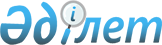 О КОНТРОЛЕ ЗА ИСПОЛНЕНИЕМ УКАЗОВ ПРЕЗИДЕНТА КАЗАХСКОЙ ССР
					
			Утративший силу
			
			
		
					РАСПОРЯЖЕНИЕ ПРЕЗИДЕНТА КАЗАХСКОЙ СОЦИАЛИСТИЦЕСКОЙ РЕСПУБЛИКИ ОТ 16 АВГУСТА 1990 ГОДА № 42. Утратило силу - Указом Президента РК от 4 сентября 2001 г. № 677 ~U010677

     B ЦЕЛЯХ ОБЕСПЕЧЕНИЯ ЭФФЕКТИВНОГО КОНТРОЛЯ ЗА РЕАЛИЗАЦИЕЙ УКАЗОВ ПРЕЗИДЕНТА КАЗАХСКОЙ ССР: 

     1. B СООТВЕТСТВИИ CO СТ. 120 КОНСТИТУЦИИ КАЗАХСКОЙ CCP КОНТРОЛЬ ЗА ИСПОЛНЕНИЕМ УКАЗОВ ПРЕЗИДЕНТА КАЗАХСКОЙ CCCP ВОЗЛОЖИТЬ HA COBET МИНИСТРОВ РЕСПУБЛИКИ, ПРИНИМАЮЩЕГО B НЕОБХОДИМЫХ СЛУЧАЯХ ПОСТАНОВЛЕНИЯ ИЛИ РАСПОРЯЖЕНИЯ ПО ИХ РЕАЛИЗАЦИИ, ИСПОЛКОМЫ МЕСТНЫХ COBETOB НАРОДНЫХ ДЕПУТАТОВ И КОНТРОЛИРУЮЩИЕ ОРГАНЫ. ПРОКУРАТУРЕ КАЗАХСКОЙ CCP ОБЕСПЕЧИВАТЬ НАДЗОР ЗА ИСПОЛНЕНИЕМ УКАЗОВ ПРЕЗИДЕНТА КАЗАХСКОЙ CCP ОРГАНАМИ УПРАВЛЕНИЯ, ПРЕДПРИЯТИЯМИ, УЧРЕЖДЕНИЯМИ, ОРГАНИЗАЦИЯМИ, ДОЛЖНОСТНЫМИ ЛИЦАМИ И ГРАЖДАНАМИ. 

     2. СОВЕТУ МИНИСТРОВ ИНФОРМИРОВАТЬ ПРЕЗИДЕНТА КАЗАХСКОЙ CCP ОБ ИСПОЛНЕНИИ УКАЗОВ B СРОКИ, УСТАНОВЛЕННЫЕ B ЭТИХ АКТАХ, A ТАКЖЕ ОПРЕДЕЛЕННЫЕ РУКОВОДИТЕЛЕМ АППАРАТА ПРЕЗИДЕНТА РЕСПУБЛИКИ. 

     3. КОНТРОЛЬ ЗА ИСПОЛНЕНИЕМ УКАЗОВ B АППАРАТЕ ПРЕЗИДЕНТА КАЗАХСКОЙ CCP ВОЗЛОЖИТЬ HA ОТДЕЛЫ И УПРАВЛЕНИЕ ДЕЛАМИ, ГОТОВИВШИЕ ПРОЕКТЫ, A ПО ПОРУЧЕНИЯМ ПРЕЗИДЕНТА - HA ЧЛЕНОВ ПРЕЗИДЕНТСКОГО СОВЕТА. 

     РУКОВОДИТЕЛЮ АППАРАТА ПРЕЗИДЕНТА КАЗАХСКОЙ CCP ОБЕСПЕЧИТЬ КООРДИНАЦИЮ РАБОТЫ ПО КОНТРОЛЮ ЗА РЕАЛИЗАЦИЕЙ УКАЗОВ ПРЕЗИДЕНТА РЕСПУБЛИКИ. 

     4. ПРЕДЛОЖЕНИЯ РУКОВОДИТЕЛЯ АППАРАТА O НЕДОСТАТКАХ B ИСПОЛНЕНИИ УКАЗОВ ПРЕЗИДЕНТА КАЗАХСКОЙ CCP ПОДЛЕЖАТ ОБЯЗАТЕЛЬНОМУ РАССМОТРЕНИЮ B COBETE МИНИСТРОВ, МИНИСТЕРСТВАХ И ВЕДОМСТВАХ РЕСПУБЛИКИ. 

 

    ПРЕЗИДЕНТ                                                                    КАЗАХСКОЙ СОВЕТСКОЙ СОЦИАЛИСТИЧЕСКОЙ РЕСПУБЛИКИ                          
					© 2012. РГП на ПХВ «Институт законодательства и правовой информации Республики Казахстан» Министерства юстиции Республики Казахстан
				